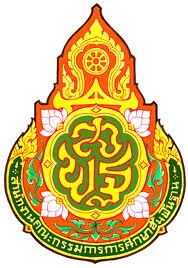 ระเบียบวาระการประชุมการขับเคลื่อนนโยบายการบริหารการจัดการศึกษาสำนักงานเขตพื้นที่การศึกษาประถมศึกษาสิงห์บุรีครั้งที่  ๑/๒๕๖๑วันพฤหัสบดีที่  ๒๕  มกราคม  พ.ศ.  ๒๕๖๑  เวลา  ๐๙.๐๐ น.ณ ห้องประชุม สำนักงานเขตพื้นที่การศึกษาประถมศึกษาสิงห์บุรี ชั้น ๓ ค่านิยมองค์กร สพป.สิงห์บุรี   “จิตดี  ทีมดี  มีความรับผิดชอบ”กลุ่มอำนวยการสำนักงานเขตพื้นที่การศึกษาประถมศึกษาสิงห์บุรีถนนสิงห์บุรี - อ่างทอง อำเภอเมือง จังหวัดสิงห์บุรี ๑๖๐๐๐โทรศัพท์ ๐๓๖-๕๑๑๔๑๗ ต่อ ๑๒๐๐โทรสาร ๐๓๖ – ๕๑๑๙๘๙Singburi Primary Educational Service Area Officewww.singarea.moe.go.thกำหนดการการประชุมการขับเคลื่อนนโยบายการบริหารการจัดการศึกษาสำนักงานเขตพื้นที่การศึกษาประถมศึกษาสิงห์บุรีครั้งที่  ๑/๒๕๖๑   วันพฤหัสบดีที่ ๒๕ มกราคม  ๒๕๖๑   เวลา ๐๙.๐๐ น.ณ  ห้องประชุม สำนักงานเขตพื้นที่การศึกษาประถมศึกษาสิงห์บุรี ชั้น ๓ ……………………………………เวลา ๐๙.๐๐ น.			พิธีเปิดการประชุมฯ ดร.พิเชฐร์ วันทอง ผอ.สพป.สิงห์บุรี ประธานในพิธีเปิดประชุมฯ   จุดธูปเทียนบูชาพระรัตนตรัย (พิธีกร นำกราบพระรัตนตรัย)กิจกรรมเทิดทูนสถาบัน ชาติ ศาสนา พระมหากษัตริย์ ประธานในพิธีฯ ถวายความเคารพ (คำนับ) หน้าพระบรมฉายาลักษณ์สมเด็จพระเจ้าอยู่หัวมหาวิชราลงกรณ บดินทรเทพยวรางกูร ประธานในพิธีฯ นำกล่าวคำปฏิญาณข้าราชการ สพป.สิงห์บุรีประธานในพิธีฯ และผู้ประชุมร่วมร้องเพลงสรรเสริญพระบารมีกิจกรรมยกย่องเชิดชูเกียรติและเสริมสร้างขวัญกำลังใจผู้ปฏิบัติงาน(มอบเกียรติบัตร/รางวัล)การมอบประกาศนียบัตรการแข่งขันกิจกรรมงานศิลปหัตถกรรมนักเรียน ครั้งที่ ๖๗ ประจำปีการศึกษา ๒๕๖๐ ระดับภาค				กิจกรรมการนำเสนอเผยแพร่การดำเนินงาน/กิจกรรมผู้เข้าร่วมประชุม ชมวีดีทัศน์ “วันครู ประจำปี ๒๕๖๑” โดยงานประชาสัมพันธ์และงาน ICT (๑๕ นาที)เวลา ๐๙.๓๐ – ๑๐.๐๐ น.	การนำเสนอจุดเน้นนโยบายสำคัญ โดย ดร.พิเชฐร์ วันทอง ผอ.สพป.สิงห์บุรี  เวลา ๑๐.๐๐ – ๑๒.๐๐ น.	การประชุมเพื่อขับเคลื่อนนโยบายการบริหารจัดการศึกษา สพป.สิงห์บุรี  				โดย คณะผู้บริหารของ สพป.สิงห์บุรี , ศึกษานิเทศก์ และประธานกลุ่มโรงเรียน				ทุกกลุ่มโรงเรียนเวลา ๑๒.๐๐ – ๑๓.๐๐ น.	พักรับประทานอาหารกลางวันเวลา ๑๓.๐๐ – ๑๔.๓๐ น.	การประชุมเพื่อขับเคลื่อนนโยบายการบริหารจัดการศึกษา สพป.สิงห์บุรี (ต่อ) - การนำเสนอผลการดำเนินงาน ปัญหา อุปสรรคและแนวทางการแก้ไข	- สรุปการประชุม...........................................หมายเหตุ ;  	กำหนดการนี้ อาจปรับเปลี่ยนได้ตามความเหมาะสมการแต่งกาย ชุดสุภาพ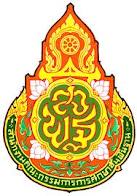         ระเบียบวาระการประชุม การขับเคลื่อนนโยบายการบริหารการจัดการศึกษา      สำนักงานเขตพื้นที่การศึกษาประถมศึกษาสิงห์บุรี      ครั้งที่  ๑/๒๕๖๑      วันพฤหัสบดีที่  ๒๕  มกราคม  พ.ศ.๒๕๖๑ เวลา ๐๙.๐๐ น.ณ  ห้องประชุม สำนักงานเขตพื้นที่การศึกษาประถมศึกษาสิงห์บุรี ชั้น ๓ …………………………………..ระเบียบวาระที่ ๑ 	เรื่องที่ประธานแจ้งให้ที่ประชุมทราบระเบียบวาระที่ ๒ 	เรื่องรับรองรายงานการประชุม เพื่อขับเคลื่อนนโยบายการบริหารจัดการศึกษา สังกัด สพป.สิงห์บุรี ครั้งที่แล้ว  (ไม่มี) ระเบียบวาระที่ ๓ 	เรื่องที่เสนอให้ที่ประชุมทราบเรื่องเพื่อทราบของกลุ่มงาน๑.๑ กลุ่มอำนวยการ				เรื่องที่ ๑ โครงการประกันอุบัติเหตุส่วนบุคคลหมู่ให้แก่ข้าราชการครูและ					บุคลากรทางการศึกษา (เอกสารแนบ ๑ หน้า)	เรื่องที่ ๒ ขอเชิญร่วมงานสดุดีวีรชนค่ายบางระจัน ประจำปี ๒๕๖๑				เรื่องที่ ๓ สรุปข้อประชุมทางไกล สพฐ. “รายการพุธเช้า ข่าวสพฐ.”	เรื่องที่ ๔ ขอความร่วมมือตอบแบบสำรวจการส่งเสริมการแต่งกายด้วยผ้าไทย หรือ ผ้าพื้นเมืองในสถานศึกษา๑.๒ กลุ่มบริหารงานบุคคล					เรื่องที่ ๑ รับสมัครคัดเลือกข้าราชการเพื่อรับย้าย/รับโอน มาเป็นข้าราชการครู						และบุคลากรทางการศึกษา ตำแหน่งบุคลากรทางการศึกษาอื่น 						ตามาตรา 38 ค (2) ที่ว่างตามกรอบอัตรากำลังที่ ก.ค.ศ. กำหนด         				เรื่องที่ ๒ การย้ายข้าราชการครูและบุคลากรทางการศึกษา  ตำแหน่งครู สังกัด สพฐ. (เอกสารแนบ ๒ หน้า)เรื่องที่ ๓ ข้อมูลการพัฒนาความก้าวหน้าตามสายอาชีพของข้าราชการครูและบุคลากรทางการศึกษา (เอกสารแนบ ๓ หน้า)๑.๓ กลุ่มนโยบายและแผน			เรื่องที่ ๑ แนวทางการดำเนินงานโครงการพัฒนาระบบสารสนเทศเพื่อหลักประกันโอกาสทางการเรียนรู้ ระบบปัจจัยพื้นฐานนักเรียน                  ยากจน ภาคเรียนที่ ๒ ปีการศึกษา ๒๕๖๐๑.๔ กลุ่มส่งเสริมการจัดการศึกษา	เรื่องที่ ๑ งานศิลปหัตถกรรมนักเรียน ครั้งที่ ๖๗ ปีการศึกษา ๒๕๖๐เรื่องที่ ๒ โครงการขับเคลื่อนการดำเนินงาน TO BE NUMBER ONE เพื่อป้องกัน	และแก้ไขปัญหายาเสพติด (กิจกรรมประชุม/อบรม สร้างความตระหนัก	ในการนำโครงการ TO BE NUMBER ONE มาใช้เป็นแนวทางการ	ป้องกันและแก้ไขปัญหายาเสพติดในพื้นที่)๒๑.๕ กลุ่มนิเทศติดตามและประเมินผลการจัดการศึกษา			 		เรื่องที่ ๑ แต่งตั้งคณะกรรมการดำเนินงานระดับสนามสอบการทดสอบทางการศึกษาระดับชาติขั้นพื้นฐาน (O-NET)  ปีการศึกษา 2560				เรื่องที่ ๒ การแต่งตั้งคณะกรรมการการทดสอบเรื่องที่ 3 โครงการขับเคลื่อนและขยายผลการดำเนินงานตามหลักปรัชญา	เศรษฐกิจพอเพียง กิจกรรมพัฒนาโรงเรียนเป็นศูนย์การเรียนรู้และ	พัฒนาสินค้าตามแนวทางเศรษฐกิจพอเพียงของชุมชน                  เรื่องที่ ๔  การดำเนินงานพัฒนาการเรียนการสอนภาษาไทย ปีการศึกษา 2560 เรื่องที่ ๕ การเตรียมความพร้อมในการประเมินคุณภาพภายในของสถานศึกษาปี 2560 ๑.๖ กลุ่มบริหารงานการเงินและสินทรัพย์	เรื่องที่ ๑ การยื่นภาษี ประจำปี ๒๕๖๐ ของข้าราชการ๑.๗ หน่วยตรวจสอบภายใน	เรื่องที่ ๑ การกำกับดูแลการปฏิบัติงานด้านการเงิน การบัญชี และการจัดซื้อจัดจ้าง๑.๘ ศูนย์เทคโนโลยีสารสนเทศเพื่อการศึกษา	เรื่องที่ ๑ การรายงานการเลือกใช้เครือข่ายอินเตอร์เน็ตของโรงเรียนในสังกัดเรื่องเพื่อทราบของกลุ่มโรงเรียนในสังกัด(นำเสนอรายละเอียดในที่ประชุม)	ระเบียบวาระที่ ๔ 	เรื่องที่เสนอให้ที่ประชุมพิจารณาระเบียบวาระที่ ๕ 	เรื่องอื่น ๆ.................................๓ระเบียบวาระที่ ๑ 	เรื่องที่ประธานแจ้งให้ที่ประชุมทราบ…………………………………………….………………………………………………………………………………………………………………………………………………………….………………………………………………………………………………………………………………………………………………………….………………………………………………………………………………………………………………………………………………………….………………………………………………………………………………………………………………………………………………………….………………………………………………………………………………………………………………………………………………………….………………………………………………………………………………………………………………………………………………………….………………………………………………………………………………………………………………………………………………………….………………………………………………………………………………………………………………………………………………………….………………………………………………………………………………………………………………………………………………………….………………………………………………………………………………………………………………………………………………………….………………………………………………………………………………………………………………………………………………………….………………………………………………………………………………………………………………………………………………………….………………………………………………………………………………………………………………………………………………………….………………………………………………………………………………………………………………………………………………………….………………………………………………………………………………………………………………………………………………………….………………………………………………………………………………………………………………………………………………………….………………………………………………………………………………………………………………………………………………………….………………………………………………………………………………………………………………………………………………………….………………………………………………………………………………………………………………………………………………………….………………………………………………………………………………………………………………………………………………………….………………………………………………………………………………………………………………………………………………………….………………………………………………………………………………………………………………………………………………………….………………………………………………………………………………………………………………………………………………………….………………………………………………………………………………………………………………………………………………………….………………………………………………………………………………………………………………………………………………………….………………………………………………………………………………………………………………………………………………………….………………………………………………………………………………………………………………………………………………………….………………………………………………………………………………………………………………………………………………………….………………………………………………………………………………………………………………………………………………………….……………………………………………………………………………………………………………ระเบียบวาระที่ ๒ 	เรื่องรับรองรายงานการประชุม การขับเคลื่อนนโยบายการบริหารการจัดการศึกษา      			สพป.สิงห์บุรี (ครั้งที่แล้ว)			-  ไม่มี (เนื่องจาก ครั้งนี้ เป็นการประชุมครั้งแรก)ประเด็นเสนอ		จึงเรียนมาเพื่อโปรดทราบมติที่ประชุม		…………………………………………………………………………………......................................๔ระเบียบวาระที่ ๓ 	เรื่องที่เสนอให้ที่ประชุมทราบเรื่องเพื่อทราบของกลุ่มงาน๑.๑ กลุ่มอำนวยการเรื่องที่ ๑ โครงการประกันอุบัติเหตุส่วนบุคคลหมู่ให้แก่ข้าราชการครูและบุคลากรทางการศึกษา			ตามที่ สำนักงานคณะกรรมการ สกสค. ร่วมกับบริษัท ทิพยประกันภัย จำกัด จัดสวัสดิการ “โครงการประกันอุบัติเหตุส่วนบุคคลหมู่ให้แก่ข้าราชการครูและบุคลากรทางการศึกษา” เพื่อเป็นหลักประกันความมั่นคงให้แก่ครูและบุคลากรทางการศึกษาและครอบครัว นับต่อเนื่องมาตลอด ขณะนี้ใกล้สิ้นสุดระยะเวลาการคุ้มครอง คือวันที่ ๒๐ กุมภาพันธ์ ๒๕61 เวลา ๑๒.๐๐ น. 			ในการนี้ สำนักงานเขตพื้นที่การศึกษาประถมศึกษาสิงห์บุรี จึงขอความอนุเคราะห์ให้ท่านดำเนินการดังนี้๑. ประชาสัมพันธ์รายละเอียดโครงการฯ ให้สมาชิกทราบ๒. สำรวจความต้องการต่ออายุกรมธรรม์ของสมาชิกเดิม๓. รับสมัครสมาชิกผู้เอาประกันรายใหม่เข้าโครงการฯ โดยผู้สมัครต้องมีคุณสมบัติที่ สกสค. กำหนด คือ อายุไม่เกิน ๖๐ ปี และเป็นสมาชิกหรือคู่สมรสของสมาชิกคุรุสภา และสำหรับสมาชิกเดิมสามารถต่ออายุกรมธรรม์ได้จนถึงอายุ 65 ปี  โดยคิดอัตราเบี้ยประกัน ดังนี้		    	    ๓.๑ ทุนเอาประกัน ๓๐๐,๐๐๐ บาท คิดอัตราเบี้ยประกัน ๓๑๕ บาท		    	    ๓.๒ ทุนเอาประกัน ๕๐๐,๐๐๐ บาท คิดอัตราดอกเบี้ยประกัน ๕๒๕ บาท			๔. ส่งใบคำขอเอาประกันพร้อมเงินค่าเบี้ยประกันภัยสมาชิกเดิม และสมาชิกใหม่ให้กลุ่มอำนวยการ สำนักงานเขตพื้นที่การศึกษาประถมศึกษาสิงห์บุรี ภายในวันที่ ๑6 กุมภาพันธ์ ๒๕61ประเด็นเสนอ	เพื่อโปรดทราบและดำเนินการ รายละเอียดตามเอกสารแนบ (เอกสารแนบ ๑ หน้า ๑-๑๐)มติที่ประชุม	…………………………………………………………………………………......................................เรื่องที่ ๒ ขอเชิญร่วมงาน “สดุดีวีรชนค่ายบางระจัน ประจำปี ๒๕๖๑”ด้วยจังหวัดสิงห์บุรี กำหนดจัดงาน สดุดีวีรชนค่ายบางระจัน ประจำปี ๒๕๖๑ เพื่อรำลึกถึงวีรกรรมของชาวบ้านบางระจัน ที่ได้ต่อสู้กับกองทัพพม่าจนสิ้นกำลังและพ่ายแพ้แก่พม่า เมื่อวันแรม ๒ ค่ำ เดือน ๘ ปีจอ พ.ศ.๒๓๐๙ ระหว่างวันที่ ๒ – ๕ กุมภาพันธ์ ๒๕๖๑  ณ วัดโพธิ์เก้าต้น และอุทยานวีรชนค่ายบางระจัน                        อ.ค่ายบางรัน จ.สิงห์บุรี โดยมีกิจกรรม ดังนี้วันที่ ๒ กุมภาพันธ์ ๒๕๖๑ เวลา ๐๗.๐๐ น. พิธีสักการะพระอาจารย์ธรรมโชติ/พิธีบวงสรวงดวงวิญญาณวีรชน/พิธีสงฆ์เวลา ๐๙.๓๐ น. ขบวนแห่วีรชนเวลา ๑๘.๓๐ น. พิธีเปิดงานวันที่ ๔ กุมภาพันธ์ ๒๕๖๑เวลา ๐๖.๓๐ – ๐๙.๓๐ น. พิธีวางพวงมาลาเวลา ๐๙.๓๐ น. พิธีสวนสนามประเด็นเสนอ	เพื่อโปรดทราบและดำเนินการในส่วนที่เกี่ยวข้องมติที่ประชุม	…………………………………………………………………………………......................................๕		เรื่องที่ ๓ สรุปข้อประชุมทางไกล สพฐ. รายการพุธเช้า ข่าว สพฐ.		สพป.สิงห์บุรี ได้สรุปประเด็นข้อประชุมทางไกล สพฐ. รายการพุธเช้า ข่าว สพฐ. ที่ออกอากาศ                    เมื่อวันพุธที่ ๑๐ และ ๑๗ มกราคม ๒๕๖๑  ในประเด็นที่เกี่ยวข้องกับหน่วยงานและสถานศึกษาในสังกัด เพื่อนำสู่การปฏิบัติ ในส่วนที่เกี่ยวข้อง ดังนี้๑. การเตรียมความพร้อมรับการประเมินคุณภาพ    (๑) การทดสอบทางการศึกษาระดับชาติขั้นพื้นฐาน O-NETชั้น ป.๖ วันสอบ วันที่ ๓ กุมภาพันธ์ ๒๕๖๑ วันประกาศผลสอบ  วันที่ ๒๕ มีนาคม ๒๕๖๑ชั้น ม.๓ วันสอบ วันที่ ๓- ๔ กุมภาพันธ์ ๒๕๖๑ วันประกาศผลสอบ วันที่ ๒๖ มีนาคม ๒๕๖๑ชั้น ม.๖ วันสอบ วันที่ ๓-๔ มีนาคม ๒๕๖๑ วันประกาศผลสอบ  วันที่ ๓ เมษายน ๒๕๖๑กลุ่มเป้าหมาย นักเรียนชั้น ป.๖ และ นักเรียนชั้น ม.๓  และ ม.๖ ทุกสังกัดทั่วประเทศ-  ขอบเขตเนื้อหา : ชั้น ป.๖ และ ม.๓  สอบ ภาษาไทย คณิตฯ วิทย์ฯ อังกฤษ / ชั้น ม.๖ สอบภาษาไทย คณิตฯ วิทย์ สังคมฯ อังกฤษ(๒) การประเมินความสามารถด้านการอ่าน- วันสอบ วันที่ ๑๙ – ๒๓ กุมภาพันธ์ ๒๕๖๑- วันประกาศผลสอบ วันที่ ๒ เมษายน ๒๕๖๑กลุ่มเป้าหมาย นักเรียนชั้น ป.๑ ทุกสังกัดทั่วประเทศขอบเขตเนื้อหา : ความสามารถด้านการอ่านออกเสียง/ ความสามารถด้านการอ่านรู้เรื่อง (๓) การทดสอบคุณภาพผู้เรียนด้วยข้อสอบมาตรฐานกลาง- ระดับประถมศึกษา วันที่ ๒๖ กุมภาพันธ์ – ๖ มีนาคม ๒๕๖๑- ระดับมัธยมศึกษา วันที่ ๑๒ –๒๓ กุมภาพันธ์ ๒๕๖๑- กลุ่มเป้าหมาย นักเรียนทุกสังกัดในระดับ ชั้น ป.๒ , ๔ , ๕ ชั้น ม.๑ , ๒- ขอบเขตเนื้อหา :  ป. ๒ ภาษาไทย /  ป. ๔ ป.๕ ภาษาไทย คณิตฯ วิทย์ / ม.๑ ม.๒ ภาษาไทย คณิตฯ วิทย์ สังคมฯ อังกฤษ(๔) การทดสอบความสามารถพื้นฐานของผู้เรียน ระดับชาติ NT- วันสอบ วันที่ ๗ มีนาคม ๒๕๖๑- วันประกาศผลสอบ วันที่ ๓๐ เมษายน ๒๕๖๑- กลุ่มเป้าหมาย นักเรียนชั้น ป.๓ ทุกสังกัดทั่วประเทศ- ขอบเขตเนื้อหา : ความสามารถด้านภาษา/ความสามารถด้านคำนวณ/ความสามารถด้านเหตุผล๒. การป้องกันและแก้ไขปัญหายาเสพติดและสารเสพติด ของ สพฐ. ปีงบประมาณ ๒๕๖๑งบประมาณการป้องกันและแก้ไขปัญหายาเสพติดในสถานศึกษา(๑.๑) ค่ายทักษะชีวิต สพท.ละ ๘๐,๐๐๐ บาท จัดอบรมนักเรียนอย่างน้อย ๑๐๐ คน  โดยผู้จัดการค่ายของแต่ละเขตดำเนินการ(๑.๒) ลูกเสือต้านภัยยาเสพติดในสถานศึกษาที่เปิดสอนชั้น ม.ต้น โรงเรียนละ ๘,๐๐๐ บาทไม่รวมสถานศึกษาสังกัด สช. - อบรมลูกเสือต้านภัยยาเสพติด เป้าหมายโรงเรียนละ ๑๐ คน งบจัดให้ สพท.ดำเนินการ โรงเรียนละ ๕,๐๐๐ บาท- ลูกเสือต้านภัยยาเสพติดจัดกิจกรรมในโรงเรียน งบโรงเรียนละ ๓,๐๐๐ บาท โดยแต่ละโรงเรียนจะต้องเขียนโครงการ/กิจกรรม ส่ง สพท.(๑.๓) ค่าใช้จ่ายบริหารจัดการในการขับเคลื่อนการดำเนินงานยาเสพติด สารเสพติด สถานศึกษาสีขาวของ สพท.จำนวน ๑๐,๐๐๐ บาท๖(๑.๔) ค่าใช้จ่ายขับเคลื่อนการป้องกันสารเสพติดในสถานศึกษา(บุหรี่/เหล้า) สพท.ละ ๑๐,๐๐๐บาททั้งนี้ กำลังดำเนินการโอนเงินในงวดที่ ๑ และงวดที่ ๒ ประมาณเดือนพฤษภาคม ๒๕๖๑ จึงขอให้เตรียมแผนดำเนินการและกำหนดห้วงเวลาดำเนินงานให้พร้อมปฏิบัติทันทีเมื่องบประมาณมาถึงให้ทุก สพท.พิจารณาโครงการระดับโรงเรียน/สพท.ที่ดำเนินการขับเคลื่อนเฝ้าระวังป้องกันและแก้ไขปัญหายาเสพติดให้คัสเตอร์เป็นผู้พิจารณาจัดสรรงบประมาณเพิ่มเติม(งบแลกเป้า)โดยได้ประสานกับประธานคัสเตอร์ รายงานการดำเนินงานผ่านระบบของ สตผ.(E-MES)  เป็นเรื่องสำคัญ ต้องการข้อมูลการดำเนินงานเชิงปริมาณและคุณภาพ Best Practicesปัญหา อุปสรรค ความต้องการ เพื่อใช้ปรับปรุงและขอตั้งงบประมาณเร่งรัดรายงานในระบบ NISPA(ป.ป.ส.) CATUS(สป.ศธ.)การใช้จ่ายงบประมาณ/เป้าหมายที่ได้ระบบการรายงานผลการดำเนินงาน(๔.๑) ระบบ NISPA สำนักงาน ป.ป.ส.- รายงานผลการดำเนินงานของแต่ละโรงเรียน(๔.๒) ระบบ CATUS (สป.ศธ.)- ระบบติดตามและดูแลช่วยเหลือการใช้สารเสพติดในสถานศึกษา โดยเมื่อตรวจพบนักเรียนใช้สารเสพติดต้องระบุ เลขบัตรประชาชน ๑๓ หลัก /รายงานการช่วยเหลือ / สถานนะของนักเรียน(๔.๓) ระบบติดตามและประเมินผล(สตผ.สพฐ.)- ติดตามประเมินผลการบริหารและการจัดการศึกษาขั้นพื้นฐาน ของ สพฐ.ขอบเขตงานการป้องกันแก้ไขปัญหายาเสพติดและสารเสพติดของ สพฐ.(๕.๑) การดำเนินงานตามนโยบายของ ป.ป.ส.และกระทรวงศึกษาธิการ- โครงการสถานศึกษาสีขาว ปลอดยาเสพติดและอบายมุข /จิตสังคมบำบัดในโรงเรียน- การดำเนินงานร่วมกับ ป.ป.ส.และองค์กรภาคีในการป้องกันและแก้ไขปัญหายาเสพติด(๕.๒) การพัฒนาระบบการดูแลช่วยเหลือนักเรียน- การดำเนินงานระบบการดูแลช่วยเหลือนักเรียน- การส่งเสริมพัฒนากลุ่มนักเรียนเพื่อนที่ปรึกษา- การคัดกรองนักเรียน / การเพิ่มองค์ความรู้ให้กับผู้ปกครองเครือข่าย(๕.๓) การเสริมสร้างภูมิคุ้มกันทางสังคม- เสริมสร้างทักษะชีวิตให้นักเรียนปฐมวัย / การป้องกันยาเสพติดผ่านครูผู้สอน- การพัฒนาผู้จัดการค่ายเสริมสร้างภูมิคุ้มกันฯ /ปลูกฝังคุณธรรม/จริยธรรม- ส่งเสริมการใช้เวลาว่างในทางสร้างสรรค์ / จัดค่ายนักเรียนแกนนำ- ขับเคลื่อนโครงการลูกเสือต้ายภัยยาเสพติด /จัดกิจกรรมรณรงค์วันต่อต้านยาเสพติด- โครงการอบรมยุวชนตำรวจ(๕.๔) การเฝ้าระวังและส่งเสริมความประพฤตินักเรียน- จัดทำแผนปฏิบัติการนักเรียน /การดำเนินงานออกตรวจร่วม- การอบรมเพิ่มพนักงานเจ้าหน้าที่ส่งเสริมความประพฤตินักเรียนและนักศึกษา- โครงการ ๑ ตำรวจ ๑ โรงเรียน(๕.๕) การคุ้มครองและช่วยเหลือนักเรียน/กลุ่มเสพ/ติด- ดำเนินการดูแลช่วยเหลือคุ้มครองเด็กนักเรียน ทั้งกลุ่มเสพ/ติด- ดำเนินการร่วมกับกระทรวงสาธารณสุข๗(๕.๖) โครงการ TO BE NUMBER ONE- การจัดนักเรียน ครู และเจ้าหน้าที่เข้าร่วมกิจกรรมโครงการ- ส่งเสริมสนับสนุนเสริมสร้างศักยภาพการดำเนินงานศูนย์เพื่อนใจวัยรุ่นฯ(๕.๗) สารเสพติด(เหล้า/บุหรี่)- การขับเคลื่อนตามคำสั่ง คสช.๒๒/๒๕๕๘ เรื่องมาตรการในการป้องกันและแก้ไขปัญหาการแข่งขันรถยนต์และรถจักรยานยนต์ในทางและการควบคุมสถานบริการหรือสถานประกอบการที่เปิดให้บริการในลักษณะที่คล้ายกับสถานบริการ- โรงเรียนปลอดบุหรี่ /การดำเนินการตามกฎหมายเหล้า/บุหรี่ในโรงเรียน๓. สื่อ ๖๐ พรรษา เพื่อเฉลิมพระเกียรติสมเด็จพระเทพรัตนราชสุดาฯ สยามบรมราชกุมารี สพฐ.จัดทำสื่อดังกล่าว เพื่อมอบให้โรงเรียนขนาดเล็ก โรงเรียนขยายโอกาสทางการศึกษา โรงเรียนตะเวนชายแดน เพื่อยกระดับคุณภาพการศึกษา เพื่อมอบให้สำหรับโรงเรียนขาดแคลน /สำหรับโรงเรียนที่มีครู                  ไม่ครบชั้นเรียน ไม่ตรงเอก และสำหรับโรงเรียนที่มีพื้นที่ห่างไกลลักษณะของสื่อ เป็นสื่อสำเร็จรูป เป็นสื่อที่สามารถลดภาระให้กับครูผู้สอน และเป็นสื่อที่ใช้จัดการเรียนการสอนให้มีประสิทธิภาพ๔. การประชุมสร้างความเข้าใจ เรื่อง การนำมาตรฐานการเรียนรู้และตัวชี้วัด กลุ่มสาระการเรียนรู้วิชาคณิตศาสตร์ วิทยาศาสตร์ และสาระภูมิศาสตร์ ในกลุ่มสาระการเรียนรู้สังคมศึกษา ศาสนา และวัฒนธรรม ฉบับปรับปรุง พ.ศ.๒๕๖๐ สู่การปฏิบัติสพฐ.กำหนดการประชุมทางไกล ในวันที่ ๒๖ มกราคม ๒๕๖๑ เวลา ๐๙.๐๐ – ๑๑.๐๐ น..เริ่มใช้ในปีการศึกษา ๒๕๖๑ ในชั้น ป.๑ ป.๔ ม.๑ ม.๔ให้ สพท.ดำเนินการ เชิญผู้เกี่ยวข้องประชุม ประกอบด้วย ผอ.สพท. หรือรอง ผอ.สพท.ด้านวิชาการ ผู้อำนวยการโรงเรียน /รองผู้อำนวยการโรงเรียนฝ่ายวิชาการ ครูผู้สอนกลุ่มสาระการเรียนรู้คณิตศาสตร์ ครูผู้สอนกลุ่มสาระการเรียนรู้วิทยาศาสตร์ ครูผู้สอนเนื้อหาเกี่ยวกับเทคโนโลยีครูผู้สอนสาระภูมิศาสตร์ศึกษานิเทศก์ผู้รับผิดชอบการพัฒนาหลักสูตรให้ สพท.เชิญ ศึกษาธิการจังหวัด ศึกษาธิการภาค หรือ ผู้แทน เข้าร่วมการประชุมครั้งนี้ด้วยสพฐ.จะดำเนินการโอนจัดสรรงบประมาณสำหรับค่าใช้จ่ายในการประชุมดังกล่าว รวมทั้งเป็นค่าใช้จ่ายสำหรับให้เขตพื้นที่ฯดำเนินกิจกรรมขยายผลสร้างความเข้าใจให้ครอบคลุมกลุ่มเป้าหมาย การติดตามดูแลช่วยเหลือฯ ประเด็นเสนอ	เพื่อโปรดทราบและดำเนินการในส่วนที่เกี่ยวข้อง มติที่ประชุม	…………………………………………………………………………………......................................๘		เรื่องที่ ๔  ขอความร่วมมือตอบแบบสำรวจการส่งเสริมการแต่งกายด้วยผ้าไทย			   หรือ ผ้าพื้นเมืองในสถานศึกษา 		ด้วย กรมส่งเสริมวัฒนธรรม กระทรวงวัฒนธรรม จะดำเนินการส่งเสริมการแต่งกายด้วยผ้าไทยหรือผ้าพื้นเมืองในสถานศึกษา เพื่อรณรงค์ส่งเสริมและปลูกจิตสำนึกให้เยาวชน ได้เห็นความสำคัญในคุณค่าของวัฒนธรรมไทย อนุรักษ์เอกลักษณ์ของชาติไทย โดยการแต่งกายด้วยผ้าไทยหรือผ้าพื้นเมือง เพื่อส่งเสริมการใช้ผ้าไทยอย่างต่อเนื่อง และก่อให้เกิดรายได้ต่อชุมชน                      ในการนี้ จังหวัดสิงห์บุรี ได้ขอความร่วมมือ สพป.สิงห์บุรี สำรวจการแต่งกายด้วยผ้าไทยหรือผ้าพื้นเมือง ของสถานศึกษาในสังกัดทุกแห่งได้ตอบแบบสำรวจฯ ตามแบบที่สำนักงานวัฒนธรรมจังหวัดสิงห์บุรี ส่งให้กับสถานศึกษาทุกแห่งโดยตรงแล้ว		สพป.สิงห์บุรี จึงขอความร่วมมือให้โรงเรียนส่งแบบสำรวจรายงานสำนักงานวัฒนธรรมจังหวัดสิงห์บุรี โดยตรง ภายในวันที่ ๒๙ มกราคม ๒๕๖๑ ประเด็นเสนอ	เพื่อโปรดทราบและดำเนินการมติที่ประชุม	…………………………………………………………………………………......................................๙		๑.๒ กลุ่มบริหารงานบุคคล			เรื่องที่ ๑ รับสมัครคัดเลือกข้าราชการเพื่อรับย้าย/รับโอน มาเป็นข้าราชการครูและบุคลากรทางการศึกษา ตำแหน่งบุคลากรทางการศึกษาอื่น ตามาตรา 38 ค (2) ที่ว่างตามกรอบอัตรากำลังที่ ก.ค.ศ. กำหนด			ด้วยคณะกรรมการศึกษาธิการจังหวัดสิงห์บุรี ในการประชุมครั้งที่ 11/2560 เมื่อวันที่ 26 ธันวาคม 2560 ได้อนุมัติประกาศรับสมัครคัดเลือกข้าราชการเพื่อรับย้าย/รับโอน มาเป็นข้าราชการครูและบุคลากรทางการศึกษา ตำแหน่งบุคลากรทางการศึกษาอื่นตามมาตรา 38 ค (2) ที่ว่างตามกรอบอัตรากำลังที่ ก.ค.ศ. กำหนด สังกัดสำนักงานเขตพื้นที่การศึกษาประถมศึกษาสิงห์บุรี จำนวน 5 ตำแหน่ง ดังนี้		1. ตำแหน่งนักวิชาการเงินและบัญชี ระดับชำนาญการ/ชำนาญการพิเศษ ตำแหน่งเลขที่ อ 10 กลุ่มบริหารการเงินและสินทรัพย์		2. ตำแหน่งนิติกร ระดับปฏิบัติการ/ชำนาญการ ตำแหน่งเลขที่ อ 31 กลุ่มบริหารงานบุคคล		3. ตำแหน่งนักวิเคราะห์นโยบายและแผน ระดับชำนาญการพิเศษ ตำแหน่งเลขที่ อ 34 กลุ่มนโยบายและแผน ( ผู้อำนวยการกลุ่ม ) 		4. ตำแหน่งนักวิชาการศึกษา ระดับชำนาญการพิเศษ ตำแหน่งเลขที่ อ 43 กลุ่มส่งเสริมการจัดการศึกษา ( ผู้อำนวยการกลุ่ม )		5. ตำแหน่งเจ้าพนักงานธุรการ ระดับปฏิบัติงาน/ชำนาญงาน ตำแหน่งเลขที่ อ 58 กลุ่มนิเทศติดตามและประเมินผลการจัดการศึกษา		ผู้ประสงค์สมัครเข้ารับการคัดเลือก ให้ยื่นใบสมัครด้วยตนเองที่กลุ่มบริหารงานบุคคล สำนักงานเขตพื้นที่การศึกษาประถมศึกษาสิงห์บุรี ระหว่างวันที่ 26 มกราคม 2561 ถึงวันที่ 5 กุมภาพันธ์ 2561 ในวันเวลาราชการ ( ขอทราบรายละเอียดได้ที่กลุ่มบริหารงานบุคคล ) ประเด็นเสนอ		จึงขอประชาสัมพันธ์ให้ทราบโดยทั่วกันมติที่ประชุม 		..................................................................................................................................................         		เรื่องที่ ๒   การย้ายข้าราชการครูและบุคลากรทางการศึกษา  ตำแหน่งครู สังกัด สพฐ.		ตามที่ ก.ค.ศ.ได้กำหนดหลักเกณฑ์และวิธีการย้ายข้าราชการครูและบุคลากรทางการศึกษา 
ตำแหน่งครู  สังกัดสำนักงานคณะกรรมการการศึกษาขั้นพื้นฐาน  ตามหนังสือสำนักงาน ก.ค.ศ. ที่ ศธ ๐๒๐๖.๔/ว ๒๔  ลงวันที่  ๒๘  ธันวาคม  ๒๕๕๙  โดยให้มีผลบังคับใช้ตั้งแต่วันที่  ๑  มกราคม  ๒๕๖๐ 
เป็นต้นไป  ตามหลักเกณฑ์และวิธีการ กำหนดให้ สพฐ. แจ้งปฏิทินการดำเนินการย้ายในแต่ละปี นั้น		บัดนี้  สพฐ. ได้กำหนดปฏิทินการดำเนินการย้ายข้าราชการครูและบุคลากรทางการศึกษา ตำแหน่งครู สังกัด สพฐ. ปี พ.ศ.๒๕๖๑  มาเรียบร้อยแล้ว รายละเอียดแนบท้าย (เอกสารแนบ ๒ หน้า ๑๑-๑๒)ประเด็นเสนอ	เพื่อโปรดทราบและดำเนินการในส่วนที่เกี่ยวข้อง มติที่ประชุม	…………………………………………………………………………………......................................๑๐เรื่องที่ ๓ ข้อมูลการพัฒนาความก้าวหน้าตามสายอาชีพของข้าราชการครูและบุคลากรทางการศึกษา		ตามที่ข้าราชการครูและบุคลากรทางการศึกษาในสังกัด สพป.สิงห์บุรี ได้พัฒนางาน และได้รับการแต่งตั้งให้ดำรงตำแหน่งและวิทยฐานะสูงขึ้น มีความก้าวหน้าตามสายอาชีพ ตามหลักเกณฑ์วิธีการที่ ก.ค.ศ.กำหนด นั้น		สพป.สิงห์บุรี ได้จัดทำข้อมูลข้าราชการครูและบุคลากรทางการศึกษาดังกล่าว เพื่อใช้เป็นข้อมูล                ในการวางแผนบริหารงานบุคคลของข้าราชการครูและบุคลากรทางการศึกษา และวางแผนพัฒนาคุณภาพการจัดการศึกษาของเขตพื้นที่การศึกษา 		สพป.สิงห์บุรี ได้สรุปข้อมูลในเดือนธันวาคม ๒๕๖๐  โดยมีรายละเอียดตามตารางแสดงฯ แนบท้าย (เอกสารแนบ ๓ หน้า ๑๓ – ๑๔) ดังนี้ข้อมูลตารางแสดงจำนวนข้าราชการครูและบุคลากรทางการศึกษา (ในสถานศึกษา)สายงานการสอน  มีครูผู้ช่วย เพิ่ม จำนวน ๑๖ ราย และมีครูชำนาญการพิเศษ ลดลง จำนวน  ๑ ราย สรุปดังนี้             ๑. ครูผู้ช่วย เพิ่ม จำนวน ๑๖ ราย เนื่องจากบรรจุและแต่งตั้ง ได้แก่                  ๑.๑ นางสาวสาวิตรี  แจ่มใด	   	ครูโรงเรียนอนุบาลสิงห์บุรี	        ๑.๒ นางสาวธนพร  เดือนเที่ยง	ครูโรงเรียนอนุบาลสิงห์บุรี	        ๑.๓ นางสาวสิริรัตน์  เกตุก้าน	ครูโรงเรียนอนุบาลสิงห์บุรี	        ๑.๔ นางสาวสุภาวดี  พงษ์งาม	ครูโรงเรียนวัดพรหมสาคร               ๑.๕ นางสุพักต์ษร  มีสัตธรรม	ครูโรงเรียนอนุบาลเมืองสิงห์บุรี               ๑.๖ นายนำโชค  กลิ่นสุคนธ์	ครูโรงเรียนวัดสังฆราชาวาส               ๑.๗ นายพันธวิทย์  วันทา		ครูโรงเรียนชุมชนวัดกลางท่าข้าม                  ๑.๘ นางสาวนิศารัตน์  ชัยพานิชย์	ครูโรงเรียนอนุบาลค่ายบางระจัน        ๑.๙ นางสาวธัญญศา  ยิ้มยิ่ม	ครูโรงเรียนชุมชนวัดม่วง        ๑.๑๐ นางสาวณัฐชยา  คีรีวรรณ	ครูโรงเรียนวัดบ้านจ่า เอี่ยมโหมดอนุสรณ์.        ๑.๑๑ นางเรืองศิริ  ศีติสาร		ครูโรงเรียนอนุบาลบางระจัน        ๑.๑๒ นางกานต์ดา  ม่วงเทศ	ครูโรงเรียนวัดดอนเจดีย์              ๑.๑๓ นางสาวศิริภรณ์  ทรัพย์พาลี	ครูโรงเรียนวัดโคปูน        ๑.๑๔ นางสาวสุวิชาดา  หอมจำปา 	 ครูโรงเรียนวัดตุ้มหู        ๑.๑๕ นางสาวอริสา  สักการะ	ครูโรงเรียนวัดโบสถ์ (อินทร์บุรี)        ๑.๑๖  นางสาวสุกัญญา  นิลสิน	ครูโรงเรียนวัดโบสถ์ (อินทร์บุรี)  	  ๒. ครูชำนาญการพิเศษ  ลดลง จำนวน ๑ ราย เนื่องจากลาออก ได้แก่นางสิริกร  ชิตชาตรี ครูชำนาญการพิเศษ ร.ร.อนุบาลสิงห์บุรีประเด็นเสนอ	เพื่อโปรดทราบและดำเนินการในส่วนที่เกี่ยวข้อง มติที่ประชุม	…………………………………………………………………………………......................................๑๑	๑.๓ กลุ่มนโยบายและแผน		เรื่องที่ ๑ แนวทางการดำเนินงานโครงการพัฒนาระบบสารสนเทศเพื่อหลักประกันโอกาสทางการเรียนรู้ (ระบบปัจจัยพื้นฐานนักเรียนยากจน) ภาคเรียนที่ ๒ ปีการศึกษา ๒๕๖๐ตามที่ สำนักงานคณะกรรมการการศึกษาขั้นพื้นฐาน ได้แจ้งแนวทางการดำเนินงานโครงการพัฒนาระบบสารสนเทศเพื่อหลักประกันโอกาสทางการเรียนรู้ (ระบบปัจจัยพื้นฐานนักเรียนจากจน)                ภาคเรียนที่ ๒  ปีการศึกษา ๒๕๖๐ ซึ่งได้กำหนดแนวปฏิบัติและปฏิทินระบบปัจจัยพื้นฐานนักเรียนยากจน รายละเอียด รายละเอียดตามเอกสารแนบท้าย (เอกสารแนบ ๔ หน้า ๑๕ – ๑๘)ในการนี้ เพื่อเป็นการลดภาระโรงเรียนในการบันทึกข้อมูลและเตรียมข้อมูลสำหรับนักเรียน ภาคเรียนที่ ๑ ปีการศึกษา ๒๕๖๑ จึงขอให้โรงเรียนดำเนินการตรวจสอบและแก้ไขข้อมูลนักเรียนยากจน     ในระบบปัจจัยพื้นฐานนักเรียนยากจน ภาคเรียนที่ ๒ ปีการศึกษา ๒๕๖๐ ให้ถูกต้อง ครบถ้วน และเป็นปัจจุบัน (https:/cct.thaieduforall.org/) ระหว่างวันที่ ๑๕ – ๓๐ มกราคม  ๒๕๖๑ประเด็นเสนอ	เพื่อโปรดทราบและดำเนินการในส่วนที่เกี่ยวข้อง มติที่ประชุม	…………………………………………………………………………………......................................๑๒		๑.๔ กลุ่มส่งเสริมการจัดการศึกษาเรื่องที่ ๑ งานศิลปหัตถกรรมนักเรียน ครั้งที่ ๖๗ ปีการศึกษา ๒๕๖๐ 		     ตามที่ สำนักงานคณะกรรมการการศึกษาขั้นพื้นฐานได้กำหนดจัดแข่งขันงานศิลปหัตถกรรมนักเรียนระดับภาคกลางและภาคตะวันออก ครั้งที่ ๖๗ ปีการศึกษา ๒๕๖๐ ระหว่างวันที่ ๓-๗ มกราคม ๒๕๖๑                  ณ จังหวัดนครนายก นั้น			บัดนี้ การแข่งขันได้ดำเนินการเสร็จสิ้นแล้ว ขอรายงานผลให้ทราบ ดังนี้			สพป.สิงห์บุรี ส่งตัวแทนเข้าร่วมแข่งขันทั้งสิ้น  ๑๙๔ กิจกรรม โดยได้รับรางวัลและเป็นตัวแทนเขตพื้นที่การศึกษาเข้าแข่งขันระดับชาติ ๙ กิจกรรม ดังนี้			๑. กลุ่มสาระภาษาไทย กิจกรรมการแข่งขันอ่านเอาเรื่องตามแนว PISA ชั้น ม.๑-ม.๓ ได้รางวัลชนะเลิศ  โรงเรียนวัดสังฆราชาวาส			๒. กลุ่มสาระภาษาไทย กิจกรรมการแข่งขันท่องอาขยานทำนองเสนาะ ชั้น ป.๔-ป.๖ได้รางวัลชนะเลิศ  โรงเรียนวัดเก้าชั่ง			๓. กลุ่มสาระศิลปะ-ดนตรี กิจกรรมการแข่งขันเดี่ยวจะเข้ ชั้น ป.๑-ป.๖ ได้รางวัลชนะเลิศโรงเรียนอนุบาลเทศบาล ๓ (พรหมรวมมิตร)			๔. กลุ่มสาระศิลปะ-ดนตรี กิจกรรมการแข่งขันเดี่ยวขลุ่ยเพียงออ ชั้น ม.๑-ม.๓ ได้รางวัลชนะเลิศ โรงเรียนวัดพรหมสาคร			๕. กลุ่มสาระศิลปะ-ดนตรี กิจกรรมการแข่งขันเดี่ยวขลุ่ยเพียงออ ชั้น ป.๑-ป.๖ ได้รับรางวัล                  รองชนะเลิศอันดับที่ ๑ โรงเรียนอนุบาลเทศบาล ๓ (พรหมรวมมิตร)			๖. กลุ่มสาระศิลปะ-ดนตรี กิจกรรมการแข่งขันเดี่ยวซอด้วง ได้รางวัลรองชนะเลิศอันดับที่ ๒ โรงเรียนเทศบาล ๑ วัดโพธิ์แก้วนพคุณ			๗. กลุ่มสาระศิลปะ-ดนตรี กิจกรรมการแข่งขันวงปี่พาทย์ไม้นวมผสมเครื่องสายเครื่องเดี่ยว                   ชั้น ป.๑-ป.๖ ได้รางวัลรองชนะเลิศอันดับที่ ๒ โรงเรียนอนุบาลเทศบาล ๓ (พรหมรวมมิตร)			๘. การแข่งขันหุ่นยนต์ กิจกรรมการแข่งขันหุ่นยนต์ระดับสูง ชั้น ม.๑-ม.๓ ได้รางวัลรองชนะเลิศอันดับที่ ๒ โรงเรียนวัดโฆสิทธาราม			๙. กลุ่มสาระการงานอาชีพและเทคโนโลยี กิจกรรมการแข่งขันการวาดภาพด้วยโปรแกรม Paint ประเภทนักเรียนที่มีความบกพร่องทางร่างกาย ชั้น ป.๑ –ป.๖ โรงเรียนอนุบาลสิงห์บุรี			สรุปลำดับที่การแข่งขันของ สพป.สิงห์บุรี			๑. เรียงตามลำดับรางวัลชนะเลิศ สพป.สิงห์บุรี อยู่ลำดับที่ ๓๖ จาก ๔๘ จังหวัด			๒. เรียงตามลำดับเหรียญทอง สพป.สิงห์บุรี อยู่ลำดับที่ ๓๙ จาก ๔๘ จังหวัด			รายละเอียดตามเอกสารที่แนบ (เอกสารแนบ  หน้า)  สพป.สิงห์บุรี ขอแสดงความยินดีกับโรงเรียนที่ได้รับรางวัล และขอขอบคุณผู้บริหารโรงเรียนที่ส่งเสริม สนับสนุนให้นักเรียนเข้าร่วมแข่งขัน ตลอดจนขออวยพรให้นักเรียนที่จะเข้าแข่งขันระดับชาติ ประสบความสำเร็จต่อไปประเด็นเสนอ	เพื่อโปรดทราบและดำเนินการในส่วนที่เกี่ยวข้อง มติที่ประชุม	…………………………………………………………………………………......................................๑๓เรื่องที่ ๒ โครงการขับเคลื่อนการดำเนินงาน TO BE NUMBER ONE เพื่อป้องกันและแก้ไขปัญหายาเสพติด (กิจกรรมประชุม/อบรม สร้างความตระหนักในการนำโครงการ TO BE NUMBER ONE มาใช้เป็นแนวทางการป้องกันและแก้ไขปัญหายาเสพติดในพื้นที่)ด้วยจังหวัดสิงห์บุรีได้อนุมัติโครงการพัฒนาจังหวัด งบประมาณรายจ่ายประจำปีงบประมาณ        พ.ศ. ๒561 โดยมอบให้สำนักงานเขตพื้นที่การศึกษาประถมศึกษาสิงห์บุรี ดำเนินการโครงการขับเคลื่อนการดำเนินงาน TO BE NUMBER ONE เพื่อป้องกันและแก้ไขปัญหายาเสพติด (กิจกรรมประชุม/อบรม สร้างความตระหนักในการนำโครงการ TO BE NUMBER ONE มาใช้เป็นแนวทาง โดยเน้นให้นักเรียนมีจิตสำนึก มีภูมิคุ้มกัน และเป็นเครือข่ายในการป้องกันและแก้ไขปัญหายาเสพติดในสถานศึกษา) ทั้งนี้ มีเป้าหมายในการพัฒนาครู และนักเรียนแกนนำทุกโรงเรียน  จำนวน 500 คนจากโครงการดังกล่าวจังหวัดสิงห์บุรีได้เร่งรัดให้หน่วยงานที่ได้รับงบประมาณเกี่ยวกับการจัดอบรม ดำเนินการให้เบิกงบประมาณให้ได้ตามเป้าหมาย  สพป.สิงห์บุรี จึงเร่งประสานทุกส่วนที่เกี่ยวข้องเพื่อดำเนินการอบรมนักเรียนตามโครงการดังกล่าวด้วยกระบวนการลูกเสือ โดยกำหนดจัดอบรม ดังนี้		รุ่นที่ 1	อบรมระหว่างวันที่ 18 – 20 มกราคม 2561 ณ ค่ายลูกเสือคุณธรรมวัดสิงห์สุทธาวาส อำเภอค่ายบางระจัน จังหวัดสิงห์บุรี นักเรียนชั้นประถมศึกษาปีที่ 4 –5 จำนวน 300 คน (นักเรียน 240 คน                 ครู 60 คน) ในโรงเรียนที่เปิดการเรียนการสอนในระดับประถมศึกษาจำนวน 60 โรงเรียน		รุ่นที่ 2  อบรมระหว่างวันที่ 26 - 28 มกราคม 2560 ณ ค่ายลูกเสือคุณธรรมวัดสิงห์สุทธาวาส อำเภอค่ายบางระจัน จังหวัดสิงห์บุรี นักเรียนชั้นระดับมัธยมศึกษาปีที่ 1- 2 จำนวน 205 คน  (นักเรียน 164 คน ครู 41 คน)  ในโรงเรียนขยายโอกาสทางการศึกษา จำนวน 41โรงเรียน 		ในการนี้ สพป.สิงห์บุรี ขอขอบคุณทุกโรงเรียนที่ส่งนักเรียน และครูผู้ควบคุมเข้ารับการอบรม จากการอบรมดังกล่าว ครู และนักเรียนที่ผ่านการอบรมได้รับความรู้เกี่ยวกับการจัดกิจกรรม TO BE NUMBER ONE อย่างชัดเจน สามารถนำไปประยุกต์ใช้ในโรงเรียนได้ตามวัตถุประสงค์ของโครงการฯ ทั้งนี้ ครู และนักเรียนได้รับเกียรติบัตรของโครงการ TO BE NUMBER ONE  ประทานผ่านพระฉายาลักษณ์ทูลกระหม่อมหญิงกระหม่อมหญิงอุบลรัตนราชกัญญา สิริวัฒนาพรรณวดี ด้วย  ซึ่งนับว่าเป็นเกียรติประวัติ ที่ภาคภูมิใจแก่ผู้ที่ผ่านการอบรมทุกคน ประเด็นเสนอ	เพื่อโปรดทราบและดำเนินการในส่วนที่เกี่ยวข้อง มติที่ประชุม	…………………………………………………………………………………......................................๑๔		๑.๕ กลุ่มนิเทศติดตามและประเมินผลการจัดการศึกษา			 เรื่องที่ ๑ แต่งตั้งคณะกรรมการดำเนินงานระดับสนามสอบการทดสอบทางการศึกษาระดับชาติขั้นพื้นฐาน (O-NET)  ปีการศึกษา 2560ตามที่สถาบันทดสอบทางการศึกษาแห่งชาติ (องค์การมหาชน)  ได้มอบหมายให้สำนักงานเขตพื้นที่การศึกษาประถมศึกษาสิงห์บุรี  ทำหน้าที่ศูนย์สอบ  เพื่อจัดการทดสอบทางการศึกษาระดับชาติ
ขั้นพื้นฐาน (O-NET)  ปีการศึกษา 2560  ให้แก่นักเรียนชั้นประถมศึกษาปีที่ 6  และชั้นมัธยมศึกษาปีที่ 3  ของโรงเรียนในสังกัดสำนักคณะกรรมการการศึกษาขั้นพื้นฐาน  สังกัดสำนักงานคณะกรรมการส่งเสริมการศึกษาเอกชน  สังกัดสำนักงานพระพุทธศาสนาแห่งชาติ  และสังกัดกรมส่งเสริมการปกครองท้องถิ่น  
ในวันที่ 3 – 4  กุมภาพันธ์  2560  ตามที่แจ้งแล้วนั้น  เพื่อให้การดำเนินการทดสอบทางการศึกษาระดับชาติขั้นพื้นฐาน (O-NET)  ปีการศึกษา 2560  เป็นไปอย่างมีประสิทธิภาพตามวัตถุประสงค์ของการจัดสอบ  สำนักงานเขตพื้นที่การศึกษาประถมศึกษาสิงห์บุรี                ขอแต่งตั้งคณะกรรมการดำเนินงานระดับสนามสอบ การทดสอบทางการศึกษาระดับชาติขั้นพื้นฐาน (O-NET)                    ปีการศึกษา 2560  รายละเอียดแจ้งให้สถานศึกษาในสังกัดทราบเรียบร้อยแล้ว ในการนี้  สำนักงานเขตพื้นที่การศึกษาประถมศึกษาสิงห์บุรี  ขอแจ้งให้คณะกรรมการดำเนินการทดสอบทางการศึกษาระดับชาติขั้นพื้นฐาน  ระดับสนามสอบ  ปีการศึกษา  2560  ที่มีรายชื่อตามประกาศฯ  เข้าร่วมประชุม  เพื่อรับฟังแนวทางการดำเนินงานตามวัน  เวลา  และสถานที่  ดังนี้รุ่นที่  1  วันศุกร์ที่  26  มกราคม  2561  เวลา  13.00 – 16.30 น.  ณ  ห้องประชุมชั้น 3  สำนักงานเขตพื้นที่การศึกษาประถมศึกษาสิงห์บุรี  ผู้เข้าร่วมประชุมได้แก่  หัวหน้าสนามสอบ  กรรมการกลาง  และตัวแทนศูนย์สอบรุ่นที่  2  วันเสาร์ที่  27  มกราคม  2561  เวลา  08.30 – 12.00 น. ณ  ห้องประชุมโรงเรียนวัดสังฆราชาวาส  ผู้เข้าร่วมประชุมได้แก่  กรรมการคุมสอบประเด็นเสนอ	เพื่อโปรดทราบและดำเนินการในส่วนที่เกี่ยวข้อง มติที่ประชุม	…………………………………………………………………………………......................................๑๕เรื่องที่ ๒  การแต่งตั้งคณะกรรมการการทดสอบ		ด้วยสำนักงานคณะกรรมการการศึกษาขั้นพื้นฐาน  โดยสำนักทดสอบทางการศึกษา จะดำเนินการทดสอบเพื่อวัดระดับและความสามารถของนักเรียนในระดับชั้นต่างๆ  ดังนี้	1.  การทดสอบความสามารถด้านการอ่านออก  ของนักเรียนชั้นประถมศึกษาปีที่  1  ในวันอังคารที่  20  กุมภาพันธ์  2561	2.  การทดสอบความรู้โดยใช้ข้อสอบมาตรฐานกลางของนักเรียนชั้นประถมศึกษาปีที่  2 , 4 , 5  ในวันอังคารที่  27  กุมภาพันธ์  2561	     		ชั้นประถมศึกษาปีที่  2  ทดสอบวิชาภาษาไทย	    	 	ชั้นประถมศึกษาปีที่  4 , 5  ทดสอบวิชาภาษาไทย , คณิตศาสตร์ , วิทยาศาสตร์3.  การทดสอบความรู้โดยใช้ข้อสอบมาตรฐานกลางของนักเรียนชั้นมัธยมศึกษาปีที่  1, 2 ในวันอังคารที่  13  กุมภาพันธ์  2561	     		ชั้นมัธยมศึกษาปีที่  1 , 2  ทดสอบวิชาภาษาไทย , คณิตศาสตร์ , วิทยาศาสตร์ , สังคมศึกษา , ภาษาอังกฤษ			ซึ่งสำนักงานเขตพื้นที่การศึกษาประถมศึกษาสิงห์บุรี  ขอให้โรงเรียนในสังกัด  ดำเนินการแต่งตั้งกรรมการคุมสอบ  ระดับสนามสอบ  ดังนี้	1.  การทดสอบความสามารถด้านการอ่านออก  ของนักเรียนชั้นประถมศึกษาปีที่  1	     		กรรมการคุมสอบ  อัตรา  2  คน / 1  ห้องสอบ  โดยกรรมการคุมสอบคนที่  1  เป็นครูประจำชั้นประถมศึกษาปีที่ 1  จำนวน  1  คน  และกรรมการคุมสอบคนที่  2  เป็นครูผู้สอนที่มาจากต่างโรงเรียน  1  คน  โดยให้โรงเรียนออกคำสั่งแต่งตั้งครูในโรงเรียนของตนเอง  ไปทำหน้าที่กรรมการคุมสอบที่สนามสอบโรงเรียนอื่น  โดยใช้การประสานระหว่างโรงเรียน  และขอให้สลับกรรมการภายในกลุ่มโรงเรียนเดียวกัน  			2.  การทดสอบความรู้โดยใช้ข้อสอบมาตรฐานกลาง	     		     2.1  กรรมการคุมสอบ  อัตรา  2  คน / 1  ห้องสอบ  โดยกรรมการคุมสอบเป็นครูที่ไม่ได้ทำการสอนในระดับชั้นนั้น ๆ 1 คน  และเป็นครูประจำชั้น  1  คน (ไม่ต้องสลับโรงเรียน)	     		     2.2  ขอให้โรงเรียนดำเนินการออกคำสั่งเพื่อแต่งตั้งกรรมการคุมสอบภายในโรงเรียนตนเองประเด็นเสนอ	เพื่อโปรดทราบและดำเนินการในส่วนที่เกี่ยวข้อง มติที่ประชุม	…………………………………………………………………………………......................................๑๖เรื่องที่ 3 โครงการขับเคลื่อนและขยายผลการดำเนินงานตามหลักปรัชญาเศรษฐกิจพอเพียง กิจกรรมพัฒนาโรงเรียนเป็นศูนย์การเรียนรู้และพัฒนาสินค้าตามแนวทางเศรษฐกิจพอเพียงของชุมชน                  (ตำบลละ 1 โรงเรียน )		ตามที่สำนักงานเขตพื้นที่การศึกษาประถมศึกษาสิงห์บุรี  ได้ขอรับการสนับสนุนงบประมาณเพื่อพัฒนาโรงเรียนเป็นศูนย์การเรียนรู้และพัฒนาสินค้าตามแนวทางเศรษฐกิจพอเพียงของชุมชน ตำบลละ ๑ โรงเรียน  โดยขอรับงบประมาณจาก โครงการของจังหวัด/กลุ่มจังหวัด ประเด็นยุทธศาสตร์ของจังหวัด/กลุ่มจังหวัด :  ยุทธศาสตร์ที่ 3  พัฒนาคุณภาพชีวิตและสังคมแห่งการเรียนรู้  จังหวัดสิงห์บุรี  ซึ่งบัดนี้ได้รับการอนุมัติงบประมาณเพื่อดำเนินการแล้ว  จำนวน ๓,๑๒๐,๐๐๐ บาท  จะต้องเริ่มดำเนินการอย่างเร่งด่วน  โดยโรงเรียนกลุ่มเป้าหมาย ตำบลละ ๑ โรงเรียนได้แก่ ๑๗	 		โดยแต่ละโรงเรียนได้จัดทำประมาณการ รายละเอียดการดำเนินงาน  ตามงบประมาณ โรงเรียน ๘๐,๐๐๐ บาท ไว้แล้ว เพื่อดำเนินการโครงการและเบิกจ่ายงบประมาณได้อย่างถูกต้อง สำนักงานเขตพื้นที่การศึกษาประถมศึกษาจะได้เชิญผู้บริหารโรงเรียนที่เกี่ยวข้องมารับทราบแนวทางการเบิกจ่ายงบประมาณและการดำเนินงานโครงการในวันที่  ๓๐  มกราคม  ๒๕๖๑  เวลา ๐๙.๐๐ น. ณ ห้องประชุมสำนักงานเขตพื้นที่การศึกษาประถมศึกษาสิงห์บุรี อาคาร sk park (ชั้น ๒)ประเด็นเสนอ	เพื่อโปรดทราบและดำเนินการในส่วนที่เกี่ยวข้อง มติที่ประชุม	…………………………………………………………………………………......................................เรื่องที่ ๔  การดำเนินงานพัฒนาการเรียนการสอนภาษาไทย ปีการศึกษา 2560 		ตามที่  สำนักงานคณะกรรมการการศึกษาขั้นพื้นฐาน ได้ดำเนินการจัดทำเครื่องมือวัดและประเมินผลการอ่านการเขียนภาคเรียนที่ 2 ครั้งที่ 2 ซึ่งได้กำหนดประเมินในวันที่ 23-24 มกราคม 2561 และให้ทางโรงเรียนรายงานผลการประเมินทางระบบอิเล็กทรอนิกส์ ( e-MES ) ให้แล้วเสร็จภายในวันที่ 31 มกราคม 2561ประเด็นเสนอ	เพื่อโปรดทราบและดำเนินการในส่วนที่เกี่ยวข้อง มติที่ประชุม	…………………………………………………………………………………......................................๑๘เรื่องที่ ๕. การเตรียมความพร้อมในการประเมินคุณภาพภายในของ สถานศึกษาปี 2560 สพป.สิงห์บุรี ขอให้ โรงเรียนเตรียมการ ตรวจสอบและประเมินคุณภาพภายในของสถานศึกษา ทั้ง 2ระดับ ดังนี้มาตรฐานการศึกษาระดับปฐมวัย จำนวน 11 มาตรฐาน52 ตัวชี้วัด  วิธีการประเมิน.ใช้แนว   ทางการประเมินคุณภาพตามมาตรฐานการศึกษาปฐมวัย เพื่อการประกันคุณภาพภายในของสถานศึกษา  (เล่มสีชมพู)มาตรฐานการศึกษาระดับขั้นพื้นฐาน 4 มาตรฐาน  ดำเนินการการประเมินตามแนวทาง ที่ สพฐ.ได้แจ้งปรับมาตรฐานและวิธีการประเมิน เมื่อวัน 27 ตุลาคม 2560  ซึงเขต พื้นที่ได้แจ้ง และมอบเอกสารให้โรงเรียนไปเรียบร้อยแล้ว ทั้งนี้ สพป.สิงห์บุรี  ใคร่ขอความร่วมมือจาก โรงเรียนให้ความสำคัญในการประเมินและจัดทำ  SAR  ให้ถูกต้องตามแนวทาง ที่ สพฐ. กำหนดไว้ประเด็นเสนอ	เพื่อโปรดทราบและดำเนินการในส่วนที่เกี่ยวข้อง มติที่ประชุม	…………………………………………………………………………………......................................๑๙	๑.๖ กลุ่มบริหารงานการเงินและสินทรัพย์	      เรื่องที่ ๑ การยื่นภาษีประจำ ๒๕๖๐ ของข้าราชการ	      ด้วยในทุกๆ ปี ทุกคนที่มีรายได้ถึงเกณฑ์กำหนดจะต้องยื่นแสดงรายได้ และจ่ายภาษีเงินได้บุคคลธรรมดาให้กับกรมสรรพกร โดยในปี ภาษี 2560 (ที่จะยื่นแบบในช่วงต้นปี 2561) มีการเปลี่ยนแปลงโครงสร้างภาษีและค่าลดหย่อนใหม่หลายประเภท คือปรับอัตราภาษีในช่วงอัตราร้อยละ 30 และอัตราร้อยละ 35มีอัตราการเสียภาษีใหม่ ดังนี้ช่วง		150,001    –  300,000 	บาท – 5%		300,001    –  500,000 	บาท – 10%		500,001    –  750,000 	บาท – 15%		750,001    –  1,000,000 	บาท – 20%		1,000,001 –  2,000,000 	บาท – 25%		2,000,001 –  5,000,000 	บาท – 30%		5,000,001 –  ขึ้นไป 	เพิ่มวงเงินหักค่าใช้จ่ายเป็นการเหมาได้ร้อยละ 50 แต่รวมกับต้องไม่เก็บ 100,000 บาท เพิ่มค่าลดหย่อนผู้มีเงินได้	เป็น 60,000 บาท ค่าลดหย่อนคู่สมรส		เป็น 60,000 บาท รวมค่าลดหย่อน    		เป็น 30,000 บาท ไม่จำกัด จำนวนกรณีสามีภริยาต่างผ่ายต่างมีเงินได้ ให้หักลดหย่อนรวมกันได้ไม่เกิน 120,000 บาทกองมรดก ให้หักลดหย่อนเพิ่มเงิน 60,000 บาทสรุปการหักค่าลดหย่อนและยกเว้นภาษี เพื่อการคำนวณภาษีเงินได้บุคคลธรรมดาสำหรับปีภาษี 2560การหักลดหย่อนสำหรับบุคคลธรรมดาผู้มีเงินได้						60,000 บาทคู่สมรส (ที่ไม่มีเงินได้)					60,000 บาทบุตร					คนละ	30,000 บาทค่าอุปการะเลี้ยงดูบิดามารดาของผู้มีเงินได้	คนละ	30,000 บาทและบิดามารดาคู่สมรสที่ไม่มีเงินได้		ค่าอุปการะเลี้ยงดูคนพิการหรือคนทุพลภาพ ทั้งนี้ คนพิการหรือทุพพลภาพ ต้องไม่มีเงินได้คนละ	30,000 บาท ทั้งนี้ประเมินเกิน 30,000 บาท ในปีภาษียกเว้นเบี้ยประกันสุขภาพ บิดามารดาของผู้มีเงินได้ และบิดามารดาของคู่สมรสที่ไม่มีเงินได้ ตามคำนวณที่จ่ายจริงแต่ไม่เกิน 15,000 บาทลดหย่อนและยกเว้นสำหรับเบี้ยประกันชีวิตผู้มีเงินได้ และคู่สมรส ที่ไม่มีเงินได้  ตามจำนวนที่จ่ายจริง แต่ไม่เกิน 100,000 บาทลดหย่อนและยกเว้นเงินสะสมที่จ่ายเข้ากองทุนสำรองเลี้ยงชีพ ตามจำนวนที่จ่ายจริงแต่ไม่เกิน 500,000 บาทยกเว้นเงินสะสมที่จ่ายเข้ากองทุนการออมแห่งชาติ ตามจำนวนที่จ่ายจริงแต่ไม่เกิน100,000 บาทยกเว้นเงินสะสม กบข. ตามจำนวนที่จ่ายจริง แต่ไม่เกิน 	500,000 บาท๒๐ ยกเว้นเงินสะสมกองทุนสงเคราะห์ครูโรงเรียนเอกชน ตามจำนวนที่จ่ายจริง แต่ไม่เกิน  500,000 บาท ยกเว้นเงินได้ที่ผู้มีเงินได้ซึ่งเป็นคนพิการอยู่ในไทย และมีอายุไม่เกิน 65 ปีบริบูรณ์ได้รับยกเว้นเงินได้พึงประเมิน แต่ไม่เกิน 190,000 บาทยกเว้นเงินได้ที่ผู้มีเงินได้ ซึ่งเป็นผู้อยู่ในไทย และมีอายุตั้งแต่ 65 ปี ขึ้นไปในปีภาษี ยกเว้นค่าชดเชยตามกฎหมายแรงงาน พนักงานรัฐวิสาหกิจ ยกเว้นชดเชยส่วนที่ไม่เกินค่าจ้างปรือเงินเดือนของการทำงาน 300 วันสุดท้ายแต่ไม่เกิน 300,000 บาท ยกเว้นค่าซื้อหน่วยลงทุนในกองทุนรวมเพื่อการเลี้ยงชีพ (RMF) ยกเว้นค่าซื้อหน่วยลงทุนในกองทุนรวม LTF ลดหย่อนดอกเบี้ยเงินกู้ยืมเพื่อการมีที่อยู่อาศัย ลดหย่อนเงินสมทบที่จ่ายเข้ากองทุนประกันสังคม ตามจำนวนที่จ่ายจริง ไม่เกิน 9,000 บาท		จากโครงสร้างภาษีใหม่ จะทำให้เราเสียภาษีน้อยลง และคนที่มีเงินเดือนไม่ถึง 26,000 บาท ก็จะไม่ต้องเสียภาษี แต่ยังคงต้องยื่นแบบเสียภาษี		แบบยื่นภาษีเงินได้บุคคลธรรมดา มีด้วยกัน 2 แบบ				1. ภงด. 91	- ใช้สำหรับคนมีเงินเดือน โบนัส ค่าครองชีพ	          2. ภงด. 90	- ใช้สำหรับคนมีเงินเดือน และรายได้อื่นๆ นอกจากเงินเดือนประจำ		การยื่นภาษีสามารถยื่นภาษีได้ตั้งแต่ 1 มกราคม – 31 มีนาคม  2561 ก่อนที่จะไปคำนวณภาษี ผู้เสียภาษีควรทราบข้อมูลของค่าลดหย่อนต่างๆ เพื่อนำไปใช้ในการคำนวณภาษีก่อนยื่นภาษีควรตรวจสอบเอกสารประกอบให้ครบถ้วนก่อนดังนี้หนังสือรับรองเงินเดือน และการหักภาษีซึ่งได้รับจากนายจ้างทะเบียนสมรสเอกสารรับรองบุตรหนังสือรับรองการหักลดหย่อนค่าเลี้ยงดู บิดา – มารดาเอกสารค่าเบี้ยประกันสุขภาพ บิดา – มารดาเอกสารชำระค่าเบี้ยประกันใบเสร็จรับเงินบริจาคหนังสือหรือเอกสารรับรองเงินได้อื่นๆ นอกเหนือจากเงินเดือน		ทั้งนี้ หากใครยื่นภาษีเป็นประจำทุกปีแล้วเคยยื่นเอกสาร อาทิ ทะเบียนสมรส สูติบัตรของบุตร หนังสือรับรอง การหักลดหย่อนค่าเลี้ยงดู บิดา – มารดา ฯลฯ ไปแล้วในปีต่อๆ ไป ทางสรรพกรอาจไม่เรียกตรวจเอกสารอื่น แต่ควรเตรียมเอกสารไว้จะได้ไม่ล่าช้าหากถูกเรียกตรวจ		วิธีกรอกแบบภาษี โดยสรุป คือนำรายได้ทั้งปีมาตั้งแล้วหักค่าใช้จ่ายเบื้องต้น คือ1.หักค่าใช้จ่าย 50% ของเงินได้ (แต่ไม่เกิน 100,000 บาท)นำรายได้ที่เหลือมาหักค่าลดหย่อน ลองสำรวจดูว่าเรามีค่าลดหย่อนอะไรบ้างก็จะเหลือรายได้สุทธินำรายได้สุทธิที่ได้ มาเทียบอัตราภาษี ปัจจุบันใช้วิธีเสียภาษีแบบขั้นบันได 		หลังจากยื่นเอกสารไปแล้ว 1 วันทำการ สามารถสอบถามข้อมูลการขอคืนภาษี ภงด. 90 และ ภงด. 91 ได้ที่เว็บไซด์กรรสรรพกร สอบถามข้อมูลการขอคืนภาษี๒๑		อนึ่งสำหรับหนังสือรับรองภาษีประจำปี 2561 จะต้องรอจากกรมบัญชีกลางเนื่องจาก สพฐ.ได้เริ่มเข้าระบบเงินเดือนจ่ายตรงซึ่งเป็นปีแรก ขณะนี้อยู่ระหว่างตรวจสอบข้อมูลฐานเงินเดือนของข้าราชการซึ่งมีการโยกย้ายข้ามเขต คาดว่าจะได้รับประมาณต้นเดือนกุมภาพันธ์ 2561 สำหรับสมาชิก กบข.อยู่ระหว่างรอหนังสือรับรองภาษีเช่นเดียวกันคาดว่าจะได้รับประมาณต้นเดือนกุมภาพันธ์ 2561 เช่นเดียวกัน สำหรับหนังสือรับรองภาษีของข้าราชการบำนาญได้นำส่งให้ข้าราชการบำนาญเรียบร้อยแล้วหากท่านใดยังไม่ได้รับให้ขอได้ที่สำนักงานเขตพื้นที่การศึกษาประถมศึกษาจังหวัดสิงห์บุรีกลุ่มบริหารงานการเงินและสินทรัพย์ และข้าราชการที่เกษียณในปี2560 จะต้องรอหนังสือรับรอภาษีในขณะเป็นข้าราชการอีกหนึ่งฉบับเป็นการรับรองรายได้ระหว่างเป็นข้าราชการเป็นเวลา 9 เดือน นำไปยื่นรวมกับหนังสือรับรองภาษีบำนาญ 3 เดือน ประเด็นเสนอ	เพื่อโปรดทราบและดำเนินการในส่วนที่เกี่ยวข้อง มติที่ประชุม	…………………………………………………………………………………......................................๒๒		๑.๗ หน่วยตรวจสอบภายใน      เรื่องที่ ๑  การกำกับดูแลการปฏิบัติงานด้านการเงิน การบัญชี และการจัดซื้อจัดจ้าง 		      จากการตรวจสอบของผู้ตรวจสอบภายใน พบว่า การปฏิบัติงานด้านการเงิน การบัญชี      และการจัดซื้อจัดจ้าง  ยังไม่ถูกต้องตามที่ระเบียบกำหนดและมีระบบการควบคุมภายในที่ยังไม่เหมาะสมเพียงพอ ดังนั้น เพื่อให้มีการควบคุมภายในที่ดี มีการปฏิบัติตามกฎหมายและระเบียบของทางราชการ จึงแจ้งเรื่องการกำกับดูแลการปฏิบัติงาน ด้านการเงิน การบัญชี การจัดซื้อจัดจ้าง เพื่อให้ผู้อำนวยการโรงเรียน/หัวหน้าส่วนราชการ                    ให้ความสำคัญในการกำกับดูแลการปฏิบัติงาน พร้อมทั้งกำกับการปฏิบัติงานของเจ้าหน้าที่อย่างสม่ำเสมอ                   เพื่อป้องกันความเสียหายที่อาจจะเกิดขึ้นใน อนาคต (หนังสือกรมบัญชีกลาง ที่ กค 0409.2/ ว 342 ลงวันที่ 5 กันยายน 2560)  รายละเอียดดังนี้1.การกำกับดูแลของผู้อำนวยการโรงเรียน / หัวหน้าส่วนราชการด้านการเงินและบัญชี1.1.1 กำหนดให้มีระบบการควบคุมภายในที่ดี เช่น     		(1) กำหนดนโยบายและวิธีการบริหารบุคลากรด้านการเงินและบัญชี ตั้งแต่   การสรรหาบุคลากรที่เหมาะสม การส่งเสริมและพัฒนาบุคลากรให้มีความรู้ ประเมินผลการปฏิบัติงาน และการรักษาบุคลากรรวมถึงการสับเปลี่ยนหมุนเวียนเจ้าหน้าที่ด้านการเงินและบัญชี(2) มีคำสั่งมอบหมายการปฏิบัติงานด้านการเงินและบัญชีเป็นลายลักษณ์อักษร เพื่อกำหนดบุคคลที่จะได้รับมอบหมาย กำหนดหน้าที่ความรับผิดชอบ และมีมาตรการในการควบคุมตรวจสอบและคำสั่งมอบหมายต้องเป็นปัจจุบัน(3) การสอบทานรายการบัญชีในรายงานทางการเงิน เพื่อหารายการผิดปกติ   ต่าง ๆ และติดตามการจัดส่งรายงานทางการเงิน รวมถึงการดำเนินงานตามข้อสังเกตและข้อเสนอแนะของ หน่วยตรวจสอบภายใน  สตง. (ถ้ามี) 		(4) กำหนดให้มีระบบการติดตามการปฏิบัติงานด้านการเงินและการบัญชี ตลอดจนปัญหาอุปสรรคในการปฏิบัติงาน1.1.2 การดำเนินการตามที่ระเบียบกำหนด เช่น(1) หากส่วนราชการมีการปฏิบัติงานเกี่ยวกับการเบิกจ่ายเงิน การเก็บรักษาเงิน และการนำเงินส่งคลังไม่ถูกต้องตามระเบียบ ต้องพิจารณาสั่งการให้ถูกต้องโดยด่วน(2) หากเงินในความรับผิดชอบขาดบัญชีหรือสูญหาย เสียหาย เพราะการทุจริตหรือสื่อไปในทางไม่สุจริต ต้องรายงานให้สำนักงานเขตพื้นที่การศึกษาประถมศึกษาสิงห์บุรี  สำนักงานคณะกรรมการการศึกษาขั้นพื้นฐานทราบโดยด่วน และดำเนินการสอบทานหาผู้รับผิดชอบตามหลักเกณฑ์การปฏิบัติเกี่ยวกับความรับผิดทางละเมิดของเจ้าหน้าที่ต่อไป1.2 ด้านการจัดซื้อจัดจ้าง		1.2.1 กำหนดให้มีระบบการควบคุมภายในที่ดี เช่น			(1) กำหนดนโยบายและวิธีการบริหารบุคลากรด้านการจัดซื้อจัดจ้าง ตั้งแต่การสรรหาบุคลากรที่เหมาะสม การส่งเสริมและพัฒนาบุคลากรให้มีความรู้ ประเมินผลการปฏิบัติงานและการรักษาบุคลากรรวมถึงการสับเปลี่ยนหมุนเวียนเจ้าหน้าที่ด้านพัสดุ			(2) มีคำสั่งมอบหมายการปฏิบัติงานด้านการจัดซื้อจัดจ้างเป็นลายลักษณ์อักษร เพื่อกำหนดบุคลากรที่จะได้รับมอบหมาย กำหนดหน้าที่ความรับผิดชอบและมีมาตรการในการควบคุมตรวจสอบและคำสั่งมอบหมายต้องเป็นปัจจุบัน๒๓			(3) กำหนดให้มีระบบการติดตามการปฏิบัติงานด้านการจัดซื้อจัดจ้าง ตลอดจนปัญหาอุปสรรคในการปฏิบัติงาน		1.2.2 การดำเนินงานตามที่ระเบียบกำหนด เช่น			(1) อำนาจในการสั่งซื้อสั่งจ้างให้พิจารณาตามอำนาจ และวงเงิน			(2) พิจารณาแผนการจัดซื้อจัดจ้างประจำปี เช่น ชื่อโครงการที่จัดซื้อจัดจ้างวงเงินที่จะจัดซื้อ จัดจ้าง โดยประมาณ ระยะเวลาที่คาดว่าจะจัดซื้อจัดจ้าง และรายการอื่นตามที่กรมบัญชีกลางกำหนด			(3) การซื้อหรือจ้างที่ไม่ใช่การจ้างก่อสร้างต้องแต่งตั้งคณะกรรมการจัดทำร่างขอบเขตของงานหรือรายละเอียดคุณลักษณะของพัสดุ2.การควบคุมดูแลการปฏิบัติงาน การเงิน บัญชี และการพัสดุ	2.1 ด้านการเงินและบัญชี		2.1.1 กำหนดให้มีระบบการควบคุมภายในที่ดี เช่น			(1) แบ่งแยกหน้าที่สำคัญออกจากกัน ได้แก่  ผู้ทำหน้าที่รับเงิน จ่ายเงิน และบันทึกบัญชี โดยไม่มอบหมายให้บุคคลใดบุคคลหนึ่งมีหน้าที่เป็นผู้รับผิดชอบปฏิบัติงานที่สำคัญ หรืองานที่เสี่ยงต่อความเสียหายตั้งแต่ต้นจนจบกระบวนการ			(2) จัดทำคำสั่งมอบหมายการปฏิบัติงานเป็นลายลักษณ์อักษรและมีการปรับปรุงแก้ไขคำสั่งให้เป็นปัจจุบัน			(3) จัดทำทะเบียนคุมต่าง ๆ			(4) จัดทำคู่มือการปฏิบัติงานด้านการเงินและบัญชี โดยจัดทำคู่มือระบบงาน (Manual Documentation) ในทุกกระบวนการทำงาน และมีการทบทวนคู่มือให้เป็นปัจจุบันอยู่เสมอ 			(5) สอบทานการปฏิบัติงานด้านการเงินและบัญชี โดยเฉพาะหากมีข้อจำกัดในเรื่องจำนวนบุคลากรไม่เพียงพอต้องมีการสอบทานการปฏิบัติงานอย่างใกล้ชิด		2.2.2 การดำเนินการตามที่ระเบียบกำหนด เช่น			(1) สอบทานความครบถ้วนถูกต้องของจำนวนเงินที่เจ้าหน้าที่จัดเก็บและนำส่งกับหลักฐานและรายการที่บันทึกไว้ในระบบ			(2) สอบทานการยืมเงินว่าเป็นไปตามวัตถุประสงค์ มีการอนุมัติโดยมีผู้มีอำนาจและมีการติดตามการส่งใช้เงินยืม			(3) สอบทานการจัดทำและการยกเลิกใบเสร็จรับเงิน			(4) สอบทานการแต่งตั้งและการปฏิบัติงานของคณะกรรมการเก็บรักษาเงิน 			(5) สอบทานการจ่ายเงินว่าเป็นไปตามอัตราที่ระเบียบกำหนด และการจ่ายทุกครั้งมีหลักฐานการจ่ายเงินให้ครบถ้วน ถูกต้อง และเจ้าหน้าที่มีการประทับตราจ่ายเงินแล้ว และลงลายมือชื่อรับรองการจ่ายเงิน			(6) สอบทานจำนวนเงินที่รับกับเอกสารหลักฐานการรับเงินและมีการบันทึกบัญชีภายในวันที่ได้รับเงิน			(7) สอบทานการบันทึกข้อมูลในระบบ GFMIS กับหลักฐานการรับ-จ่ายเงิน และนำส่งเงินว่ามีความครบถ้วนถูกต้อง และเป็นปัจจุบัน (สำหรับ สพป.)			(8) สอบทานความถูกต้อง ครบถ้วนและทันเวลาของจัดทำรายงานการเงินที่ต้องส่งสำนักงานการตรวจเงินแผ่นดิน(สตง.) (โรงเรียน/สพป.)๒๔			(9) ทุกสิ้นวัน สอบทานการจัดทำรายงานเงินคงเหลือประจำวันของเจ้าหน้าที่การเงินและบัญชี และคณะกรรมการเก็บรักษาเงินว่ามีความครบถ้วนถูกต้องก่อนเสนอหัวหน้าส่วนราชการ			(10) ทุกสิ้นเดือน สอบทานเงินฝากธนาคารกับใบแจ้งยอดเงินฝากธนาคาร (Bank Statement) และจัดทำงบกระทบยอดบัญชีเงินฝากธนาคารทุกบัญชีของทุกเดือน สอบทานความถูกต้องของยอดคงเหลือบัญชีแยกประเภทในงบทดลองกับเอกสารหลักฐานรวมถึงสอบทานการเปิดเผยงบทดลองสู่สาธารณะ (สำหรับ สพป.)			(11) ทุกสิ้นปี สอบทานความถูกต้องของรายการบัญชีในรายงานทางการเงินก่อนเสนอหัวหน้าส่วนราชการ (โรงเรียน/สพป.)	2.2 ด้านการจัดซื้อจัดจ้าง		2.2.1 กำหนดให้มีระบบการควบคุมภายในที่ดี เช่น 			(1) การแบ่งแยกหน้าที่ที่สำคัญออกจากกัน			(2) จัดทำทะเบียนคุมต่าง ๆ			(3) กำหนดมาตรการจัดซื้อ การเบิก และการเก็บรักษาพัสดุ			(4) กำหนดให้มีผู้ควบคุมดูพัสดุให้อยู่ในสภาพพร้อมใช้งานและจัดทำแผนการซ่อมบำรุง		2.2.2 การดำเนินการตามที่ระเบียบกำหนด เช่น			(1) สอบทานการจัดทำแผนการจัดซื้อจัดจ้างประจำและประกาศเผยแพร่ในระบบเครือข่ายสารสนเทศกรมบัญชีกลางและส่วนราชการ			(2) สอบทานการจัดทำรายงานขอซื้อหรือขอจ้าง การระบุเหตุผลและความจำเป็น ขอบเขตของงาน ราคากลาง วงเงินที่จะจัดซื้อ/จ้าง กำหนดเวลาที่ต้องการใช้ วิธีที่จะซื้อ/จ้าง หลักเกณฑ์การพิจารณาและข้อเสนออื่น ๆ(3) สอบทานการแต่งตั้งคณะกรรมการกำหนดราคากลางตามแบบที่สำนักงานคณะกรรมการป้องกันและปราบปรามการทุจริตแห่งชาติ(ป.ป.ช.)กำหนดและการเปิดเผยราคากลาง(4) สอบทานการเผยแพร่ประกาศและเอกสารซื้อหรือจ้างด้วยวิธีการทางอิเล็กทรอนิกส์ในระบบเครือข่ายสารสนเทศกรมบัญชีกลางและส่วนราชการ			(5) สอบทานการแบ่งซื้อหรือแบ่งจ้างโดยลดวงเงินที่จะซื้อหรือจ้างในครั้งเดียวกัน	(6) สอบทานการตรวจรับคณะกรรมการตรวจรับว่ามีการจัดทำรายงายงานผลการตรวจรับ และมีการลงลายมือชื่อ(7) แต่งตั้งคณะกรรมการตรวจสอบพัสดุประจำปีในการทำหน้าที่ตรวจสอบและตรวจนับพัสดุคงเหลือสิ้นปีประเด็นเสนอ	เพื่อโปรดทราบและดำเนินการในส่วนที่เกี่ยวข้อง มติที่ประชุม	…………………………………………………………………………………......................................๒๕	๑.๘ ศูนย์เทคโนโลยีสารสนเทศเพื่อการศึกษา	      เรื่องที่ ๑  การรายงานการเลือกใช้เครือข่ายอินเทอร์เน็ตของโรงเรียนในสังกัด		      ตามที่สำนักงานคณะกรรมการการศึกษาขั้นพื้นฐาน ได้แจ้งการปรับเปลี่ยนให้โรงเรียน               ทุกโรงเรียน สามารถยกเลิกการใช้อินเทอร์เน็ต Moenet ตั้งแต่สิ้นปี พ.ศ. ๒๕๖๑ และให้สามารถเลือกใช้เครือข่ายอินเทอร์เน็ตอื่นที่เหมาะสมได้ ตั้งแต่วันที่ ๑ มกราคม ๒๕๖๑ เป็นต้นไป โดยดำเนินการให้เสร็จภายใน ๓ เดือน                (๑ มกราคม – ๓๑ มีนาคม ๒๕๖๑) และมอบให้สำนักติดตามประเมินผลการจัดการศึกษาขั้นพื้นฐานกำกับ ติดตาม ซึ่งได้แจ้งไปทางการประชุม Video conference แล้วนั้น			ในการนี้ ขอให้โรงเรียนในสังกัดเข้าไปรายงานในระบบติดตามและประเมินผลอิเล็กทรอนิกส์ (e-MES) ให้ครบถ้วน ภายในเดือนมกราคม ๒๕๖๑ ทั้งนี้ ขอให้โรงเรียนปรับปรุงข้อมูลให้เป็นปัจจุบันตลอดเวลา (โรงเรียนต้องเข้าปรับปรุงข้อมูลทันทีเมื่อมีข้อมูลเปลี่ยนแปลง) และติดตามตามความเคลื่อนไหวอย่างต่อเนื่องที่เว็บไซต์ http://210.1.20.40/~eme40 ประเด็นเสนอ	เพื่อโปรดทราบและดำเนินการในส่วนที่เกี่ยวข้อง มติที่ประชุม	…………………………………………………………………………………......................................๒. เรื่องเพื่อทราบของกลุ่มโรงเรียนในสังกัด…………………………………………………………………………………………………………………………………………………………..…………………………………………………………………………………………………………………………………………………………..…………………………………………………………………………………………………………………………………………………………..…………………………………………………………………………………………………………………………………………………………..…………………………………………………………………………………………………………………………………………………………..…………………………………………………………………………………………………………………………………………………………..…………………………………………………………………………………………………………………………………………………………..…………………………………………………………………………………………………………………………………………………………..…………………………………………………………………………………………………………………………………………………………..…………………………………………………………………………………………………………………………………………………………..…………………………………………………………………………………………………………………………………………………………..…………………………………………………………………………………………………………………………………………………………..…………………………………………………………………………………………………………………………………………………………..…………………………………………………………………………………………………………………………………………………………..…………………………………………………………………………………………………………………………………………………………..…………………………………………………………………………………………………………………………………………………………..…………………………………………………………………………………………………………………………………………………………..…………………………………………………………………………………………………………………………………………………………..…………………………………………………………………………………………………………………………………………………………..…………………………………………………………………………………………………………………………………………………………..…………………………………………………………………………………………………………………………………………………………..…………………………………………………………………………………………………………………………………………………………..…………………………………………………………………………………………………………………………………………………………..…………………………………………………………………………………………………………………………………………………………..๒๖ระเบียบวาระที่ ๔	เรื่องที่เสนอที่ประชุมเพื่อพิจารณา…………………………………………………………………………………………………………………………………………………………..…………………………………………………………………………………………………………………………………………………………..…………………………………………………………………………………………………………………………………………………………..…………………………………………………………………………………………………………………………………………………………..…………………………………………………………………………………………………………………………………………………………..…………………………………………………………………………………………………………………………………………………………..…………………………………………………………………………………………………………………………………………………………..…………………………………………………………………………………………………………………………………………………………..…………………………………………………………………………………………………………………………………………………………..…………………………………………………………………………………………………………………………………………………………..…………………………………………………………………………………………………………………………………………………………..…………………………………………………………………………………………………………………………………………………………..…………………………………………………………………………………………………………………………………………………………..…………………………………………………………………………………………………………………………………………………………..…………………………………………………………………………………………………………………………………………………………..…………………………………………………………………………………………………………………………………………………………..…………………………………………………………………………………………………………………………………………………………..…………………………………………………………………………………………………………………………………………………………..…………………………………………………………………………………………………………………………………………………………..…………………………………………………………………………………………………………………………………………………………..…………………………………………………………………………………………………………………………………………………………..ระเบียบวาระที่ ๕	เรื่องอื่น ๆ	…………………………………………………………………………………………………………………………………………………………..…………………………………………………………………………………………………………………………………………………………..…………………………………………………………………………………………………………………………………………………………..…………………………………………………………………………………………………………………………………………………………..…………………………………………………………………………………………………………………………………………………………..…………………………………………………………………………………………………………………………………………………………..…………………………………………………………………………………………………………………………………………………………..…………………………………………………………………………………………………………………………………………………………..…………………………………………………………………………………………………………………………………………………………..…………………………………………………………………………………………………………………………………………………………..…………………………………………………………………………………………………………………………………………………………..…………………………………………………………………………………………………………………………………………………………..…………………………………………………………………………………………………………………………………………………………..…………………………………………………………………………………………………………………………………………………………..เอกสารประกอบการประชุมการขับเคลื่อนนโยบายการบริหารการจัดการศึกษาสำนักงานเขตพื้นที่การศึกษาประถมศึกษาสิงห์บุรีครั้งที่  ๑/๒๕๖๑วันพฤหัสบดีที่  ๒๕  มกราคม  พ.ศ.  ๒๕๖๑  ............................................เอกสารแนบ ๑		ใบคำขอเอาประกันชีวิต (ต่ออายุ)/(สมัครใหม่) และรายชื่อผู้เข้าร่วมโครงการ(เดิม)					(หน้า ๑ – ๑๐)	เอกสารแนบ ๒		ปฏิทินการดำเนินการย้ายข้าราชการครูและบุคลากรทางการศึกษา ตำแหน่งครู สังกัด สพฐ. ปี พ.ศ.๒๕๖๑  					(หน้า ๑๑ – ๑๒)เอกสารแนบ ๓		ข้อมูลตารางแสดงจำนวนการพัฒนาข้าราชการครูและบุคลากรทางการศึกษา					สังกัด สพป.สิงห์บุรี 						(หน้า ๑๓ – ๑๔)เอกสารแนบ ๔		แนวปฏิบัติสำหรับระบบปัจจัยพื้นฐานนักเรียนยากจน (CCT) ปฏิทินการดำเนินงานฯ 						(หน้า ๑๕ – ๑๘)ที่โรงเรียนอำเภอ1.ชุมชนวัดกลางท่าข้าม ค่ายบางระจัน2ไทยรัฐวิทยา 56 (บ้านหนองกระทุ่ม)ค่ายบางระจัน3วัดโสภาท่าช้าง4วัดบ้านจ่าบางระจัน5วัดเตยพรหมบุรี6อนุบาลเมืองสิงห์บุรีเมืองสิงห์บุรี7วัดหนองสุ่มอินทร์บุรี8วัดถอนสมอท่าช้าง9วัดเก้าชั่งพรหมบุรี10วัดโพธิ์ทะเลสามัคคีโพทะเล11วัดประโชติการามเมืองสิงห์บุรี12วัดเสือข้ามอินทร์บุรี13อนุบาลพรหมบุรีพรหมบุรี14อนุบาลค่ายบางระจันค่ายบางระจัน15วัดพิกุลทองท่าช้าง16วัดแหลมคางบางระจัน17วัดพระปรางค์มุนีเมืองสิงห์บุรี18วัดเพิ่มประสิทธิผลอินทร์บุรี19วัดโพธิ์สังฆารามค่ายบางระจัน20วัดห้วยอินทร์บุรี21วัดวังขรณ์บางระจัน22วัดประสิทธิ์คุณากรบางระจัน23วัดกลางธนรินทร์พรหมบุรี24วัดพรหมเทพาวาสพรหมบุรีที่โรงเรียนอำเภอ25บ้านบางสำราญเมืองสิงห์บุรี26วัดราษฎร์ประสิทธิ์เมืองสิงห์บุรี27ชุมชนวัดดงยางอินทร์บุรี28วัดโบสถ์อินทร์บุรี29วัดตะโกรวมค่ายบางระจัน30วัดตลาดโพธิ์บางระจัน31วัดคีมบางระจัน32ชุมชนวัดเทพมงคลพรหมบุรี33วัดจักรสีห์เมืองสิงห์บุรี34วัดศรีสาครเมืองสิงห์บุรี35วัดระนามอินทร์บุรี36วัดยางอินทร์บุรี37วัดท่าอิฐอินทร์บุรี38วัดโฆสิทธารามอินทร์บุรี39วัดกระทุ่มปี่อินทร์บุรี